    桃園市進出口商業同業公會 函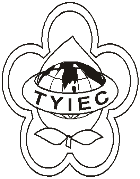          Taoyuan Importers & Exporters Chamber of Commerce桃園市桃園區中正路1249號5樓之4           TEL:886-3-316-4346   886-3-325-3781   FAX:886-3-355-9651ie325@ms19.hinet.net     www.taoyuanproduct.org受 文 者: 各相關會員發文日期：中華民國110年9月30日發文字號：桃貿豐字第110349號附    件：隨文主   旨：公告自110年9月30日起增列CCC3818.00.10.17-5「矽晶片(正方形或四角為圓弧狀之正方形)，邊長8吋及以上，但未達12吋者」1項貨品號列。說   明：        依據經濟部國際貿易局110年9月29日貿服字第1100153141A號函辦理。理事長  簡 文 豐